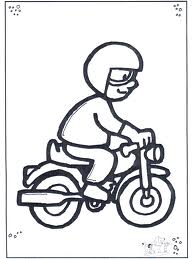 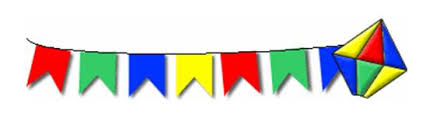 CONDOMÍNIO RURAL RESIDENCIAL RK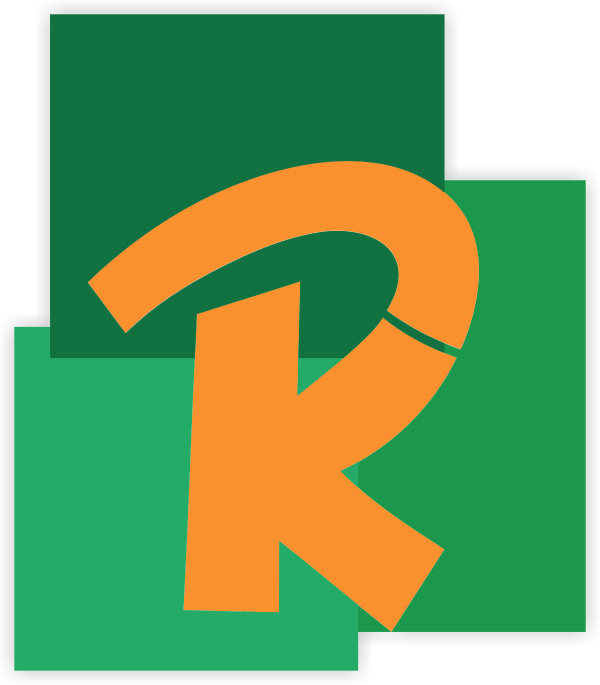 INFORMATIVO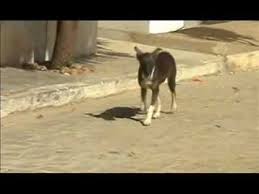 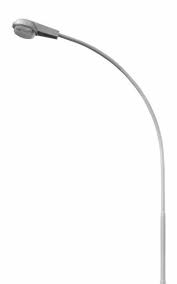 